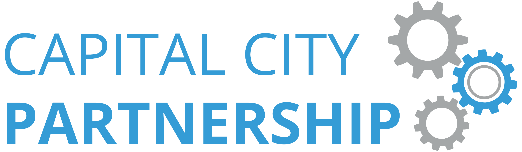 Capital City Partnership - Grant Funding OverviewCapital City Partnership are aware that there is a busy and complex funding landscape at present. As a result, we want to ensure that organisations understand what is available to them, and how different funding streams align. To do this, CCP have pulled together the below information. Should you have any further questions, please contact the named contact for each funding stream directly, we are happy to support you. NEST – 2022-25YPG - GrantsNEST Youth BoostOverviewThe Network of Employability Support and Training (NEST) grants programme will form part of the Council’s objectives in line with the Scottish Government’s No One Left Behind (NOLB) Strategy.Capital City Partnership (on behalf of The City of Edinburgh Council) is seeking applications for employability support for clients 16+, with the following groups targeted: care experienced, young parents, young carers, disabled people, people from ethnic minorities, those aged 50+, long-term unemployed, school leavers and those requiring mental health support.As part of the Scottish Government’s implementation of The Young Person’s Guarantee, The City of Edinburgh Council is delighted to launch a proposal process for Young Person’s Guarantee Grants. Capital City Partnership (on behalf of The City of Edinburgh Council) is looking for new, engaging, and innovative projects that will increase the offer of employability provision for young people aged 16-24, across Edinburgh.The grants aim to a) support as many young people aged 16-24 as possible into employment, education, volunteering and training opportunities b) with a particular focus on those from protected characteristic groups.The Young Person’s Guarantee Youth Boost funding will extend funded Stage 2 and Stage 5 activity across the current TPG/NEST provisions and have clear alignment and progression across the Joined Up for Young People’s Strategic Skills Pipeline. The fund aims to a) increase the engagement of young people aged 16-24 across NEST/TPG provision and b) provide high-quality aftercare to ensure young people can sustain positive destinations.Delivery Timeframe1st  of April 2022 – 31st March 20251st of October 2021 – 31st March 20221st of October 2021 – 31st March 2022ValueThe maximum which can be applied for in each application is £75,000 per annum.Total funding available £800k.No minimum or maximum limit for applications.Providers can apply for up to 50% of original NEST/TPG (2019-22) Grants.Available toAll Employability Providers.All Youth Providers in Edinburgh.Current NEST/TPG (2019-22) providers that have a youth focus.Funding Launch Date6th of September 20216th of September 20217th of September 2021Proposal DeadlineNoon, the 1st October 2021NOON, 17th of September 2021Noon, 17th of September 2021Full Application DeadlineNOON, the 15th October 2021NOON, the 29th of September 2021N/AFull funding details available herehttps://www.joinedupforjobs.org/noticeboard/74?category=fundingshttps://www.joinedupforjobs.org/noticeboard/76?category=fundingsAvailable by emailing Funding Contact below.Funding ContactCraig.dutton@capitalcitypartnership.orgLucy.pearson@capitalcitypartnership.orgLucy.pearson@capitalcitypartnership.org